Publicado en  el 09/02/2016 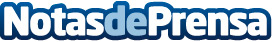 Se inician los trabajos para restablecer la circulación ferroviaria en los túneles de BarcelonaDatos de contacto:Nota de prensa publicada en: https://www.notasdeprensa.es/se-inician-los-trabajos-para-restablecer-la Categorias: Cataluña Construcción y Materiales http://www.notasdeprensa.es